Pigeon Finger Puppet Examples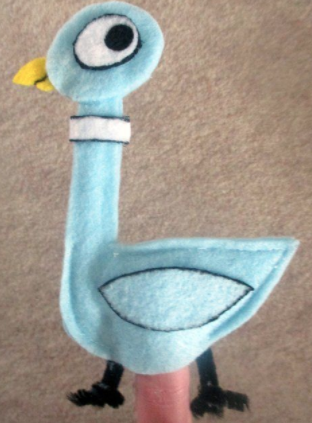 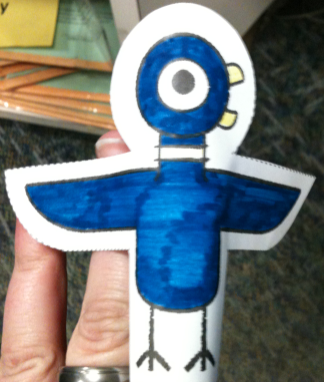 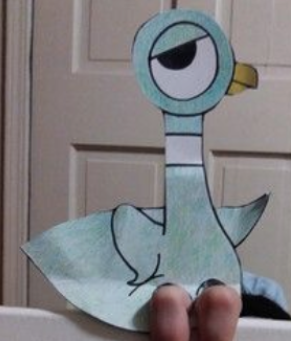 